Dear Participant, Thank you for enrolling in our Zoorific Career Day Program. The program starts promptly at 1:00 p.m. and will end at 3:30 p.m.  When you arrive at the zoo, please park in the C Lot and come to the Komodo Kingdom Education Entrance for check-in.  When you drive through the parking gate, you will see a driveway that curves down to the right; follow this driveway past retention ponds on your right and bamboo on your left.  You will then enter C Lot.  Please park your car there.  The Komodo Kingdom Education Entrance can be found at the far end of the lot. Please go to double-glass doors and ring bell on left side to be let in.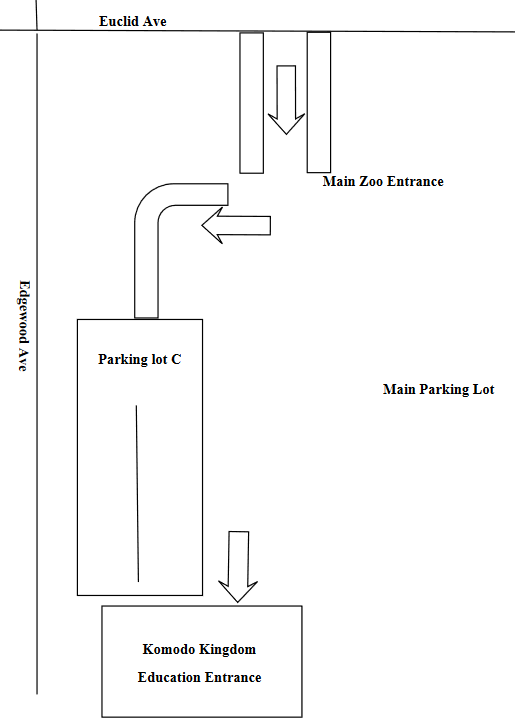 